На основу члана 63. став 1. и члана 54. Закона о јавним набавкама („Сл. Гласник РС“ број 124/12, 14/15 и 68/15) Комисија за јавну набавку обавештава сва заинтересована лица у поступку да је извршена измена и допуна Конкурсне документације за јавну набавку Услуге израде Плана детаљне регулације и Студије оправданости са Идејним пројектом реконструкције и изградње државног пута IIА-177, деоница: Горњи Милановац – Клатићево – Таково, обилазница Горњег Милановца, редни број ЈН 34/2019ИЗМЕНА И ДОПУНА КОНКУРСНЕ ДОКУМЕНТАЦИЈЕ БРОЈ 1Meња се конкурсна документација на страни 69, тако да уместо текста:Да располаже неопходним пословним капацитетом:а) уговори о извршеним услугама:да је израдио најмање 5 (пет) Студија оправданости са Идејним пројектом или Пројекта за грађевинску дозволу, за изградњу државних путева I и II реда минималне дужине 5км;да је израдио најмање 3 (три) уговора о вршењу услуга израде планске документације саобраћајне инфраструктуреСада стоји:Да располаже неопходним пословним капацитетом:а) уговори о извршеним услугама:Под неопходним пословним капацитетом Наручилац подразумева да је Понуђач у претходних 5 година пре дана објављивања позива за подношење понуда израдио најмање:5 (пет) Студија оправданости са Идејним пројектом или Пројекта за грађевинску дозволу, за изградњу државних путева I и II реда минималне дужине 5км;3 (три) уговора о вршењу услуга израде планске документације саобраћајне инфраструктуреНа страни 71 конкурсне документације мења се текст тако да уместо текста:да има минимално једног (радно) ангажованог инжењера са важећом лиценцом Инжењерске коморе Србије бр. 312 или 315 (Одговорни пројектант грађевинских конструкција објеката, нискоградње тј. одговорног пројектанта саобраћајница) или да  поседује важећу лиценцу Министарства грађевинарства, саобраћаја и инфраструктуре, ГП 04-04 или ГП 04-03;Сада стоји:да има минимално једног (радно) ангажованог инжењера са важећом лиценцом Инжењерске коморе Србије бр. 312 или 315 (Одговорни пројектант грађевинских конструкција објеката, нискоградње тј. одговорног пројектанта саобраћајница) или да поседује важећу лиценцу Министарства грађевинарства, саобраћаја и инфраструктуре, ГП 04-04 или ГП 04-03, са професионалним искуством минимум 10 година и референцом о израђеним 2 (два) пројекта изградње на државним путевима I и II реда;На страни 73 и 74 Конкурсне документације мања се текст тако да уместо:Доказ да понуђач располаже траженом техничком опремом: а) за средства набављена до 31.12.2017. године – пописна листа или аналитичкa картицa основних средстава, на којима ће видно бити означена тражена техничка опрема, потписанa од стране овлашћеног лица и оверенa печатом. Пописна листа мора бити са датумом 31.12.2017. године;б) за средства набављена од 1.1.2018. године рачун и отпремницa;в) техничка опремљеност понуђача може се доказати и уговором о закупу који у прилогу мора имати последњу пописну листу закуподавца или рачун и отпремницу уколико је средство набављено од стране закуподавца након 1.1.2018. године, на којој ће маркером бити означена закупљена техничка опрема или уговором о лизингу.За моторна возила доставити фотокопију саобраћајне дозволе, очитану саобраћајну дозволу, копију полисе обавезног осигурања возила, важећих на дан отварања понуда. На фотокопији саобраћајне дозволе уписати везу са доказом о располагању.Сада стоји:Доказ да понуђач располаже траженом техничком опремом: а) за средства набављена до 31.12.2018. године – пописна листа или аналитичкa картицa основних средстава, на којима ће видно бити означена тражена техничка опрема, потписанa од стране овлашћеног лица и оверенa печатом. Пописна листа мора бити са датумом 31.12.2018. године;б) за средства набављена од 1.1.2019. године рачун и отпремницa;в) техничка опремљеност понуђача може се доказати и уговором о закупу који у прилогу мора имати последњу пописну листу закуподавца или рачун и отпремницу уколико је средство набављено од стране закуподавца након 1.1.2019. године, на којој ће маркером бити означена закупљена техничка опрема или уговором о лизингу.За моторна возила доставити фотокопију саобраћајне дозволе, очитану саобраћајну дозволу, копију полисе обавезног осигурања возила, важећих на дан отварања понуда. На фотокопији саобраћајне дозволе уписати везу са доказом о располагању.На страни 83 конкурсне документације мења се део текста у табели тако да уместо:Назив привредног субјекта који ангажује одговорног извођача:Сада стоји:Назив привредног субјекта који ангажује пројектанта:На страни 96, у члану  8. модела Уговора, у првој и трећој алинеји мења се конкурсна документација, тако да уместо броја јавне набавке 31/2019 тако да уместо:Сада стоји:34/2019Мења се део текста позива за подношење понуда у делу "Начин подношења понуде и рок за подношење понуде "Израда анализе пројекта, нацрта студије оправданости за давање лучке концесије, учествовање у изради коначног предлога за  доношење концесионог акта, припрема и учешће у поступку доделе лучке концесије у делу припреме одговора на техничка питања потенцијалних понуђача 34/2019".Тако да сада стоји:Начин подношења понуде и рок за подношење понуде " Предмет јавне набавке број 34/2019 су услуге - услуге израде Плана детаљне регулације  и Студије оправданости са Идејним пројектом реконструкције и изградње државног пута IIА-177, деоница: Горњи Милановац-Клатићево-Таково, обилазница око Горњег Милановца", 34/2019".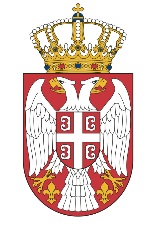 Република СрбијаМИНИСТАРСТВО ГРАЂЕВИНАРСТВА,САОБРАЋАЈА И ИНФРАСТРУКТУРЕБрој: 404-02-167/3/2019-02Датум: 30.09.2019. годинеНемањина 22-26, Београд